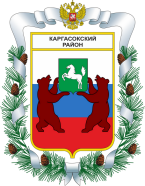 МУНИЦИПАЛЬНОЕ ОБРАЗОВАНИЕ «Каргасокский район»ТОМСКАЯ ОБЛАСТЬДУМА КАРГАСОКСКОГО РАЙОНАЗаслушав и обсудив отчёт председателя Органа муниципального финансового контроля  Каргасокского района о проделанной работе в период 3 и 4 созыва депутатов Думы Каргасокского района,Дума Каргасокского района РЕШИЛА:И.о.Главы Каргасокского района					А.Ф. Шамраев Орган муниципального финансового контроляКаргасокского района (далее Контрольный орган)с. Каргасок                                                                                 05.11.2015г.Деятельность Контрольного органа происходила на основании утверждённого Думой Каргасокского района (далее Дума) Положения о Контрольном органе Каргасокского района (долее Положение). В течение периода деятельности Контрольного органа в него неоднократно вносились изменения. В 2011 году новая редакция Положения была разработана на основании Федерального закона от 07.02.2011г. № 6-ФЗ «Об общих принципах организации и деятельности контрольно-счётных органов субъектов Российской Федерации и муниципальных образований» и является действующей в настоящее время. Деятельность Контрольного органа осуществляется также на основании утверждённых им: Регламента Контрольного органа и должностных регламентах его муниципальных гражданских служащих;Стандарта внешнего муниципального финансового контроля «Экспертиза проекта бюджета на очередной финансовый год и плановый период»;Стандарта финансового контроля «Проведение внешней проверки годового отчёта об исполнении районного бюджета совместно с проверкой достоверности годовой бюджетной отчётности главных администраторов бюджетных средств»;Стандарта внешнего муниципального финансового контроля «Общие правила проведения контрольного мероприятия»;Стандарта внешнего муниципального финансового контроля «Общие правила проведения экспертно-аналитического мероприятия»;Стандарта организации деятельности Контрольного органа «Планирование работы Контрольного органа  Каргасокского района»;Стандарта финансового контроля «Аудит в сфере закупок товаров, работ, услуг для муниципальных нужд».До 1 января 2013 года Контрольный орган Каргасокского района осуществлял свои полномочия по внешнему муниципальному финансовому контролю за бюджетными средствами и имуществом только муниципального образования «Каргасокский район», которое его создало в ноябре 2005 года. С 2013 года, на основании ежегодно принимаемых решений Советами сельских поселений, Думы Каргасокского района и заключаемых соглашений Контрольному органу Каргасокского района передавались полномочия контрольно-счётных органов сельских поселений.  В 2012 и 2013 годах были заключены соглашения с 11 сельскими поселениями. В 2014 году было дополнительно заключено соглашение с двенадцатым -  Каргасокским сельским поселением. В 2014 году предусмотрен срок действия 12 соглашений с 2015 по 2017 годы.За период деятельности депутатов 3 созыва (с ноября 2005 года по ноябрь 2010 года) и 4 созыва (с ноября 2010 года по ноябрь 2015 года) были запланированы и проведены Контрольным органом Каргасокского района следующие мероприятия:1. Ежегодные экспертизы проектов бюджетов на очередной финансовый год в сельских муниципальных образованиях, на очередной финансовый год  и планируемый период в районном муниципальном образовании. Как указывалось выше с 2006 года по 2012 год проводились экспертизы только проектов решений Думы Каргасокского района о принятии бюджета муниципального образования «Каргасокский район». С 2013 года по 2014 год в связи с передачей сельскими поселениями полномочий, стали проводится экспертизы проектов решений Советов сельских поселений о принятии их бюджетов. Сельскими муниципальными образованиями ежегодно принимаются бюджеты только на очередной финансовый год, районным муниципальным образованием начиная с 2008 года - на очередной год и плановый период (2 года).При проведении экспертизы бюджетов муниципального образования «Каргасокский район» не было случая возврата документов Контрольным органом по причине установления серьёзных несоответствий Положению о бюджетном процессе. Все представленные проекты бюджетов принимались депутатами Думы к исполнению с 1 января очередного финансового года. То есть не было задержек с принятием бюджетов по причине их возврата на доработку. В сельских поселениях качество составления проектов бюджетов не высокое. Были случаи возврата Контрольным органом пакетов документов. В тоже время все представленные проекты бюджетов принимались депутатами Советов к исполнению с 1 января очередного финансового года.До 2015 года имелись собственные источники финансирования дефицита бюджета муниципального образования Каргасокский район», которые состояли из переходящих остатков бюджетных средств прошлых лет. При формировании бюджета на  очередной 2015 год для финансирования дефицита бюджета пришлось предусматривать кредитные ресурсы. В доходной части бюджетов сельских поселений межбюджетные трансферты (дотации, субсидии, прочие межбюджетные трансферты) за исключением субвенций в основном занимают от 70 до 90 процентов от собственных доходов.В соответствии с частью 4 статьи 136 БК (до внесения изменений в статью в ред. Федерального закона от 24.11.2014 N 375-ФЗ) при превышении доли межбюджетных трансфертов за исключением субвенций в течение двух из трёх отчётных финансовых лет выше 70 процентов от собственных доходов, сельские поселения не имеют права превышать установленные высшим исполнительным органом государственной власти Томской области нормативы формирования расходов на оплату труда, устанавливать и исполнять расходные обязательства, не связанные с решением вопросов отнесенных к её полномочиям. Кроме того, возникают дополнительные требования по заключению и исполнению Соглашений о мерах по повышению эффективности использования бюджетных средств и увеличению поступлений налоговых и неналоговых доходов местного бюджета. С 24.11.2014г. в части 4 статьи 136 доля межбюджетных трансфертов заменена на долю дотаций, которая превышает не 70, а 50 процентов объема собственных доходов местных бюджетов в связи, с чем возникают вышеперечисленные ограничения. То есть из всех трансфертов определяющими сейчас являются только дотации.О результатах проведённых экспертиз проектов бюджетов муниципального образования «Каргасокский район» на заседаниях Думы докладывал председатель Контрольного органа. О результатах проведённых экспертиз проектов бюджетов сельских поселений на заседаниях Советов докладывали специалисты (финансисты) Администраций из-за экономической нецелесообразности присутствия Контрольного органа в связи с отдаленностью и труднодоступностью сельских поселений.В этом году 26 октября в Контрольный орган представлен проект решения Думы Каргасокского района на очередной 2016 год и плановый период 2017 и 2018 годов;2. Ежегодные проверки годовых отчётов об исполнении бюджетов районным и сельскими муниципальными образованиями. Заключения на отчеты об исполнении бюджетов составлялись с учетом данных внешних проверок годовой бюджетной отчетности главных администраторов доходов бюджетов и распорядителей бюджетных средств.Аналогично экспертизе проектов бюджетов, внешние проверки годовых отчётов проводились до 2013 года только в муниципальном образовании «Каргасокский район», а с 2013 года во всех муниципальных образованиях Каргасокского района. В настоящее время практически отсутствуют замечания к представляемым годовым отчётам Администрации Каргасокского района, чего нельзя сказать об Администрациях сельских поселений. В тоже время, все годовые отчёты муниципальных образований не отклонялись и были приняты депутатами Советов сельских поселений и Думой Каргасокского района.О результатах проведённых внешних проверок отчётов об исполнении бюджетов муниципального образования «Каргасокский район» на заседаниях Думы докладывал председатель Контрольного органа. О результатах проведённых внешних проверок отчётов об исполнении бюджетов сельских поселений, по вышеуказанным причинам, на заседаниях Советов докладывали специалисты (финансисты) Администраций.3. С 2006 года по 2012 год проводились проверки федеральных и муниципальных программ. До 2009 года по этой теме ежегодно проводилось по три контрольных мероприятия. До 2013 года было проверено исполнение программ: в Муниципальном учреждении здравоохранения «Каргасокская районная больница»; в Государственном учреждении «Отдел внутренних дел Каргасокского района Томской области»; в Отделе культуры Администрации Каргасокского района; в Общинах коренных малочисленных народов Севера; в Государственном учреждении Центр занятости населения Каргасокского района; в Экономико-аналитическом отделе (Отделе экономики и социального развития) Администрации Каргасокского района муниципального образования «Каргасокский район»; в Управлении образования, опеки и попечительства муниципального образования «Каргасокский район»; в Муниципальном учреждении «Управление жилищно-коммунального хозяйства и капитального строительства Администрации Каргасокского района»; в Отделе жизнеобеспечения района Администрации Каргасокского района; в Каргасокском Совете ветеранов войны и труда.В начале деятельности Контрольного органа в 2006 году было установлено 19 разработанных и утверждённых долгосрочных и краткосрочных муниципальных  целевых программ. Часть долгосрочных программ не финансировалась в отдельные годы. Финансирование программ производилось как из одного местного, так из двух (местного и областного), из трёх (местного, областного и федерального) бюджетов. В бюджете муниципального образования «Каргасокский район» на 2015 год из 15 действующих  программ было предусмотрено ассигнований по 5 программам. Проводимыми проверками целевого и эффективного использования средств программ в отдельных случаях были установлены нарушения в использовании бюджетных средств. По данным нарушениям выписывались представления с указанием сроков их устранения. Результаты некоторых контрольных мероприятий обсуждались на заседаниях Думы Каргасокского района, с приглашением руководителей проверяемых объектов.4. До передачи полномочий в 2012 году Контрольным органом сначала проверялось в сельских поселениях только целевое использование межбюджетных трансфертов. Затем было проверено «Соблюдение условий Соглашений о мерах по оздоровлению муниципальных финансов и условиях оказания финансовой помощи муниципальным образованиям, заключаемых ежегодно между Администрацией Каргасокского района и Администрациями сельских поселений». Основным пунктом Соглашений был пункт 3.1.2 в соответствии, с которым Администрация Каргасокского района обеспечивает контроль за целевым использованием средств районного бюджета, направляемых муниципальному образованию в соответствии с действующим законодательством. То есть, наряду с целевым использованием межбюджетных трансфертов стали проверять и исполнение  других условий соглашений. Ежегодно в 3 сельских поселениях проводились проверки по данным темам. В  2012 году Контрольный орган прекратил проводить данные проверки, так как практически каждое сельское поселение было проверено, как по использованию межбюджетных трансфертов, так и по исполнению Соглашений. Проверки по целевому использованию межбюджетных трансфертов проводились во взаимодействии с контрольным органом Управления финансов АКР, который осуществлял внутренний финансовый контроль.В некоторых случаях были установлены факты нецелевого использования бюджетных средств. О данных фактах информировались Глава Каргасокского района и Управление финансов АКР. По установленным фактам принимались меры в соответствии с бюджетным законодательством.5. Полномочия по контролю за соблюдением установленного порядка управления и распоряжения имуществом, находящимся в собственности муниципального образования «Каргасокский район» Контрольный орган стал реализовывать с начала своей деятельности. После передачи полномочий стал осуществлять контрольные мероприятия по этой теме и в сельских поселениях.В Муниципальном   учреждении по имущественным и земельным отношениям Администрации Каргасокского района, а затем в Отделе по управлению муниципальным имуществом и земельными отношениями Администрации Каргасокского района был проведен ряд контрольных мероприятий.В 2006 году проведена проверка использования   муниципального имущества и поступления доходов в районный бюджет в 2005 году. Было проверено соблюдение порядка передачи в аренду объектов нежилого фонда и поступление доходов от арендных платежей в бюджет района. Были установлены нарушения: в порядке заключения договоров; в  расчётах арендных ставок; в оформлении договоров и организации их учёта. Результаты проверки были обсуждены на очередном заседании Думы, сделаны выводы и депутатами принято решение в 2007 году провести проверку использования движимого муниципального имущества в 2006 году. Проверкой были установлены нарушения: в порядке заключения договоров;  в оформлении договоров. Установлена задолженность арендных платежей в районный бюджет. Результаты проведённой в начале года проверки также обсуждались на очередном заседании Думы с принятием решения по устранению допущенных нарушений.В 2010 году была проведена проверка соблюдения порядка учёта и эффективного использования имущества казны Муниципального образования «Каргасокский район». Были установлены нарушения: по ведению Реестра муниципальной собственности муниципального образования «Каргасокский район»; по несвоевременному отражению хозяйственных операций; не проводилась инвентаризация объектов имущества казны; на основную часть объектов отсутствовали правоустанавливающие документы, паспорта технического обслуживания; отсутствовал контроль за сохранностью и целевым использованием объектов, переданных в безвозмездное пользование; часть объектов предоставлялись в аренду без проведения конкурсов или аукционов; у 48% арендаторов от всех заключённых договоров числилась задолженность перед бюджетом по арендным платежам в размере 10 601 414,16 руб. на 01.01.2010г. Проверяемому объекту для устранения выявленных нарушений было направлено представление.  По результатам проведённой проверки Контрольный орган отчитался на заседании Думы, где указал на то, что не все нарушения указанные в двух актах проверок, проведённых в 2006 и 2007 годах, были устранены. По данной теме 23 мая 2010 года была проведена коллегия.В 2011 году проведена проверка устранения замечаний, отмеченных в акте проверки соблюдения порядка учёта и эффективного использования имущества казны муниципального образования «Каргасокский район». Проверка показала, что проведена определённая работа по устранению нарушений, отмеченных в акте проверки от 05.05.2010г. № 6. В то же время остались не устранёнными часть нарушений  и выявлены новые нарушения. В проверяемый объект было направлено представление. Контрольный орган отчитался о проведённой проверке на заседании Думы.В 2012 году организована проверка проведения приватизации муниципального имущества, а также своевременности и полноты поступлений в местный бюджет доходов от приватизации. Установлено, что приватизация муниципального имущества производилась на основании Положения о порядке управления и распоряжения имуществом. В тоже время у проверяющих к специалистам Отдела по управлению муниципальным имуществом и земельными отношениями Администрации Каргасокского района имелось ряд замечаний и предложений в связи, с чем было направлено представление.В конце 2010 года в Администрации Каргасокского района была проведена проверка соблюдения целевого и эффективного использования средств, предназначенных для решения вопросов в области физической культуры, массового спорта и молодёжной политики. Не целевого использования средств не установлено. В тоже время имелись замечания к порядку планирования и расходования бюджетных средств.В 2011 году проведена проверка обеспечения сохранности материальных ценностей в Муниципальном образовательном учреждении дополнительного образования детей «Каргасокская детско-юношеская спортивная школа». Были установлены отдельные нарушения порядка ведения бухгалтерского учёта. Инвентаризация, проведённая во время проверки, не установила излишков и недостачи товароматериальных ценностей.В 2012 году проведена проверка обеспечения сохранности материальных ценностей в Муниципальном бюджетном учреждении культуры «Районное информационно-библиотечное социально-культурное объединение» муниципального образования «Каргасокский район». Установлен ряд нарушений, организации направлено представление по их устранению.В 2013 году проведена проверка Муниципального унитарного автотранспортного предприятия муниципального образования «Каргасокский район» на соответствие его деятельности Федеральному закону Российской Федерации от 14.11.2002г. № 161-ФЗ «О государственных и муниципальных унитарных предприятиях». Установлены нарушения: в порядке передачи предприятию объектов муниципального имущества; в использовании средств субсидий, предоставленных на возмещение затрат по авиаперевозкам; в ведении бухгалтерского учёта, в отсутствии планирования и анализа хозяйственно-финансовой деятельности и др. Предприятию направлено представление. Директор предприятия заслушивался на проводимых Администрацией Каргасокского района совещаниях, на заседании Думы Каргасокского района. На заседании Думы о проделанной работе также отчитывался и Контрольный орган.В 2013 году была прекращена проверка имущества районного муниципального образования и стали ежегодно  в администрациях и муниципальных унитарных предприятиях трёх сельских поселений проводиться контрольные мероприятия по темам: «Проверка использования муниципального имущества, находящегося в собственности сельского поселения и соблюдения Федерального закона РФ от 14.11.2002г.  № 161-ФЗ «О государственных и муниципальных унитарных предприятиях» при создании и осуществлении контроля за деятельностью муниципальных унитарных предприятий»; «Проверка муниципального унитарного предприятия, использующего имущество, находящееся в собственности сельского поселения, на соответствие его деятельности Федеральному закону Российской Федерации от 14.11.2002г.  № 161-ФЗ «О государственных и муниципальных унитарных предприятиях».Проверками в сельских поселениях были установлены различные нарушения:- в Администрациях они касались: порядка распоряжения имуществом, ведения Реестра муниципального имущества, организации учёта, осуществления контроля за деятельностью предприятий;- в предприятиях они касались ведения учёта, составления и предоставления отчётности, планирования и анализа их деятельности.Особо хотелось бы остановиться на осуществлении учредителями контроля за деятельностью своих предприятий. В представленном проекте решения о бюджете на 2016 финансовый год Усть-Чижапского сельского поселения в статье 2 установлено отчисление 10% прибыли, получаемой от деятельности предприятия,  муниципальному образованию. В доходах бюджета поступление средств не предусмотрено. В пояснительной записке указано, что «Поступление доходов не предусмотрено по причине неопределённости финансового результата на конец 2015 года». Непонятно почему в октябре месяце экономист предприятия не может учредителю предоставить ожидаемый финансовый результат по 2015 году. В пояснительной записке не указано, какой финансовый результат по предприятию был запланирован на 2015 год, и почему, в этом случае, от него не была рассчитана сумма поступления в бюджет поселения. Напрашивается вывод – у Администрации нет, утверждённого ей, хозяйственно-финансового плана предприятия. То есть, нарушения указанные в актах проверок в части планирования и анализа деятельности предприятия до настоящего времени в полном объёме не устранены.На основании выявленных нарушений в администрации и предприятия были направлены представления и получены ответы об их устранении. Неоднократно на совещаниях, проводимых с главами сельских поселений и директорами предприятий, выступал председатель Контрольного органа Каргасокского района. В сельские поселения направлялись письма с информацией о результатах проведённых проверок. Председатель Контрольного органа выступал на заседаниях Думы с информациями и отчётами о проделанной работе.В настоящее время по этой теме остались непроверенными администрация и муниципальное унитарное предприятие Толпаровского сельского поселения, администрация Средневасюганского сельского поселения и Муниципальное унитарное предприятие Каргасокский «Тепловодоканал» муниципального образования «Каргасокское сельское поселение».6. Контрольным органом так же проводились контрольные мероприятия по следующим темам:В Муниципальном казённом учреждении Управлении финансов Администрации Каргасокского района:«Проверка  полноты    и   своевременности   возврата   кредитов   в районный  бюджет и уплаты процентов за пользование ими в 2005 году»;«Проверка по выполнению задач и функций казначейского исполнения районного бюджета в части расходования средств бюджетополучателями  в 2006 году»;«Проверка порядка расчёта и распределения дотаций из районного фонда финансовой поддержки поселений на 2008 год»;«Проверка соблюдения порядка осуществления операций со средствами, полученными от приносящей доход деятельности в 2009 году»;«Проверка правомерности и целевого использования средств районного бюджета в части расходов и начислений на оплату труда»;«Проверка соблюдения порядка ведения Реестров расходных обязательств».В ООО «Васюганское» и ООО «Васюган-Энерго» «Проверки целевого и эффективного  использования средств районного бюджета  в 2006 году, соблюдения сроков: возврата кредитов с уплатой  процентов и перечисления арендных платежей»;В МУП «Каргасокский ЖЭУ»  «Проверка финансово-хозяйственной деятельности»;В Муниципальных общеобразовательных учреждениях «Каргасокская средняя общеобразовательная школа № 1» и «Каргасокская средняя общеобразовательная школа № 2» «Проверка эффективного использования бюджетных средств при выполнении программы подготовки водителей транспортных средств»;В Администрации Каргасокского сельского поселения «Проверка целевого использования средств выделенных на дорожную деятельность в отношении автомобильных дорог местного значения», «Проверка  расходования  субсидии  на проведение капитального ремонта многоквартирных домов в 2009 году»;В Муниципальном автономном учреждении «Районная газета «Северная правда» «Проверка деятельности автономного учреждения на соответствие Федеральному закону РФ от 03.11.2006г. № 174-ФЗ «Об автономных учреждениях».7. Контрольным органом проведены следующие экспертно-аналитические мероприятия:Составлены заключения:О списании просроченной задолженности Каргасокского сельского поселения по выданным ссудам и кредитам Хозяйственному отделу при Администрации Каргасокского района, переданным сельскому поселению как правопреемнику;О списании просроченной задолженности Новоюгинского сельского поселения по выданным ссудам и кредитам срок возврата которых истёк в 2005 году;О списании просроченной задолженности Тевризского сельского поселения по выданным ссудам и кредитам срок возврата которых истёк в 2005 году;О списании просроченной задолженности  Тымского  сельского поселения по выданным ссудам и кредитам срок возврата которых истёк в 2005 году.Заключения были рассмотрены на заседании созданной комиссии. О проделанной работе Контрольным органом Председателю Думы Каргасокского района представлен отчёт. Предложения по списанию просроченной задолженности ссуд и кредитов, выданных из районного бюджета и переоформленных, как правопреемникам, на Каргасокское, Новоюгинское, Тевризское и Тымское сельские поселения, срок возврата которых истёк в 2005 году, были рассмотрены на заседании Думы.Проведена финансовая экспертиза Положения о порядке открытия и ведения лицевых счетов распорядителей и получателей бюджетных средств для учёта операций по исполнению расходов местного бюджета, разработанного Управлением финансов Администрации Каргасокского района.Проводились экспертизы Положений о бюджетном процессе, разработанных муниципальными образованиями: «Каргасокский район», «Нововасюганское сельское поселение», «Вертикосское сельское поселение», «Средневасюганское сельское поселение», «Сосновское сельское поселение», «Усть-Чижапское сельское поселение», «Тымское сельское поселение», «Киндальское сельское поселение».При проведении контрольных мероприятий:- устанавливалось наличие или отсутствие нормативных документов необходимых при осуществлении бюджетных процессов;- проводилась экспертиза разработанных нормативных документов: уставов муниципальных унитарных предприятий, муниципального автономного учреждения; положений о порядке управления и распоряжения муниципальным имуществом в муниципальных образованиях; порядков инвентарного и аналитического учёта объектов имущества казны; положений об особенностях списания имущества муниципального образования; порядка  составления и утверждения плана финансово-хозяйственной деятельности муниципальных учреждений; учётных политик предприятий и организаций и других документов.8. В связи с тем, что Думой Каргасокского района было принято решение назначить  Контрольный орган уполномоченным на осуществление контроля в сфере размещения муниципальных заказов, он исполнял эти полномочия до отмены Федерального закона 21.07.2005г. № 94-ФЗ «О размещении заказов на поставки товаров, выполнение работ, оказание услуг для государственных и муниципальных нужд».Были проведены проверки  соблюдения Федерального закона 94-ФЗ при размещении заказов на поставки товаров, выполнение работ, оказание услуг для муниципальных нужд:- в 2007, 2008, 2011, 2013 годах в Экономико-аналитическом отделе администрации Каргасокского района (Отделе экономики и социального развития Администрации Каргасокского района);- в 2009 году в Муниципальном учреждении здравоохранения «Каргасокская ЦРБ»;- в 2010 году в Муниципальном учреждении «Управление жилищно-коммунального хозяйства и капитального строительства Администрации Каргасокского района»;- в 2010 году в Муниципальном общеобразовательном учреждении «Каргасокская средняя общеобразовательная школа № 1»;- в 2010 году в Муниципальном общеобразовательном учреждении «Каргасокская средняя общеобразовательная школа № 2»;- в 2010 году в Муниципальном учреждении «Управление образования, опеки и попечительства Администрации Каргасокского района».Кроме того, при проведении контрольных мероприятий (проверка муниципальных программ, межбюджетных трансфертов и д.р.), в которых присутствовало размещение муниципального заказа, проводилась проверка соблюдения Федерального закона 94-ФЗ.Выявленные нарушения в школах были обсуждены на совещании в Управлении образования, опеки и попечительства. По данной работе Контрольный орган отчитывался на заседаниях Думы Каргасокского района. Привлечения к административной ответственности не было.9. В Контрольный орган поступали жалобы в 2012, 2015 годах, на которые своевременно были предоставлены ответы. В ходе рассмотрения жалоб проводились контрольные и экспертно-аналитические мероприятия. По результатам проведённых контрольных мероприятий составлялись отчёты, которые представлялись Председателю Думы Каргасокского района. Копии актов проверок направлялись Главе Каргасокского района. О проделанной работе Контрольный орган отчитывался перед депутатами на заседаниях Думы Каргасокского района.Устранение нарушений контролировалось на основании: представленных ответов на направленные Контрольным органом представления проверенным организациям; при проведении повторных проверок в этих организациях и при проведении проверок с целью установления факта устранения нарушений.Периодически материалы контрольных мероприятий запрашивали Прокуратура и РОВД Каргасокского района.Направления деятельности Контрольного органа, при их планировании, во многом определялись исходя из предложений Главы Каргасокского района, Председателя Думы Каргасокского района и депутатов Думы Каргасокского района.Так всеми выше перечисленными заинтересованными сторонами с 2006 года предлагалось Контрольному органу планировать в своей деятельности контрольные мероприятия, связанные с использованием имущества, находящегося в собственности муниципального образования «Каргасокский район». Также по их инициативе предлагалось всесторонне проверить деятельность муниципальных унитарных предприятий. Были и конкретные предложения Главы Каргасокского района, Председателя Думы  Каргасокского района по проведению проверок: эффективного использования бюджетных средств при выполнении программы подготовки водителей транспортных средств; целевого использования средств выделенных на дорожную деятельность в отношении автомобильных дорог местного значения»; расходования субсидии на проведение капитального ремонта многоквартирных домов; деятельности Муниципального автономного учреждения «Районная газета «Северная правда». В своё время Контрольный орган так же был привлечён к экспертизе документов, представленных на списание просроченной задолженности в сельских поселениях.Штат Контрольного органа состоит из председателя, аудитора и инспектора.Считаю, что деятельность Контрольного органа была насыщенной и плодотворной.Председатель __________________ /Ю.А.Машковцев/РЕШЕНИЕРЕШЕНИЕРЕШЕНИЕ05.11.2015№ 17с. Каргасокс. КаргасокОтчёт о проделанной работе Органом  муниципального финансового контроля Каргасокского района в период  деятельности депутатов 3 созыва с ноября 2005 года по ноябрь 2010 года и 4 созыва с ноября 2010 года по ноябрь 2015 года.Принять отчёт Органа муниципального финансового контроля  Каргасокского района  о проделанной работе к сведению.Председатель ДумыКаргасокского районаВ.В. БрагинИнформация о проделанной работе